Опоры для парусины SET 160Комплект поставки: 1 штукАссортимент: К
Номер артикула: 0092.0105Изготовитель: MAICO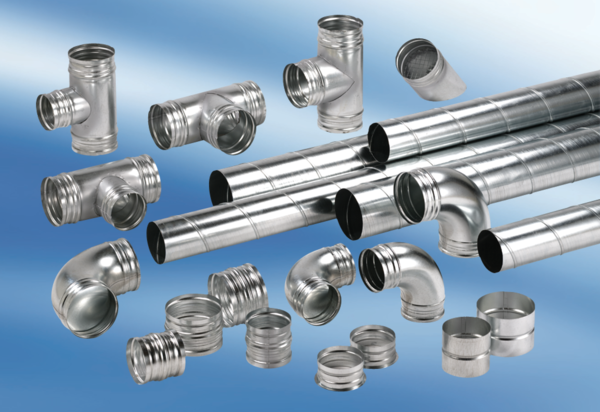 